………………………………………………………..                                                                             ………………………………………Pieczęć zakładu-Organizatora stażu                                                                                       (numer umowy)LISTA OBECNOŚCI OSOBY ODBYWAJĄCEJ STAŻza miesiąc …………………………  rok ……………..Imię i nazwisko osoby odbywającej staż: ………………………………………………………………………………………………..Lista obecności stanowi  podstawę do wypłaty stypendium.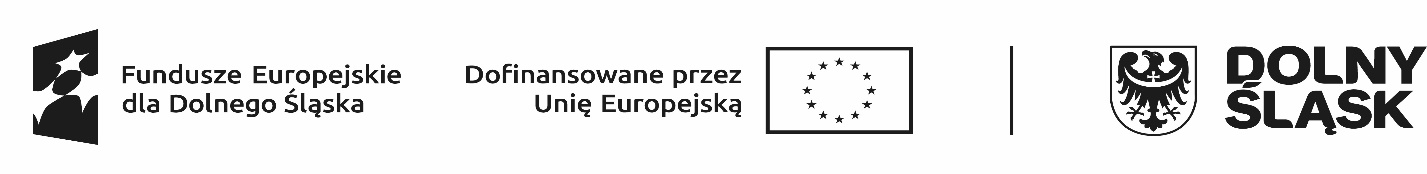 Dzień tygodniaPodpis stażystyGodziny pracyPodpis opiekuna stażuInformacje1.Czas pracy bezrobotnego odbywającegostaż nie może przekraczać 8 godzin na dobę i 40 godzin tygodniowo, a bezrobotnego będącego osobą niepełnosprawną zaliczoną do znacznego lub umiarkowanego stopnia niepełnosprawności 7 godzin na dobę i 35 godzin tygodniowo.Osoba na stażu nie może pracować w niedziele i święta oraz w godzinach nocnych;Osoba bezrobotna nabywa prawo do 2 dni wolnych po upływie kolejnych 30 dni kalendarzowych odbywania stażu;Oryginał listy z wnioskami o udzielenie wolnego  należy dostarczyć do PUP w Wołowie najpóźniej do 5-go dnia kolejnego miesiąca do godź.10:00Zwolnienia stażyście wystawiane są na     NIP PUP 988-000-15-442.Czas pracy bezrobotnego odbywającegostaż nie może przekraczać 8 godzin na dobę i 40 godzin tygodniowo, a bezrobotnego będącego osobą niepełnosprawną zaliczoną do znacznego lub umiarkowanego stopnia niepełnosprawności 7 godzin na dobę i 35 godzin tygodniowo.Osoba na stażu nie może pracować w niedziele i święta oraz w godzinach nocnych;Osoba bezrobotna nabywa prawo do 2 dni wolnych po upływie kolejnych 30 dni kalendarzowych odbywania stażu;Oryginał listy z wnioskami o udzielenie wolnego  należy dostarczyć do PUP w Wołowie najpóźniej do 5-go dnia kolejnego miesiąca do godź.10:00Zwolnienia stażyście wystawiane są na     NIP PUP 988-000-15-443.Czas pracy bezrobotnego odbywającegostaż nie może przekraczać 8 godzin na dobę i 40 godzin tygodniowo, a bezrobotnego będącego osobą niepełnosprawną zaliczoną do znacznego lub umiarkowanego stopnia niepełnosprawności 7 godzin na dobę i 35 godzin tygodniowo.Osoba na stażu nie może pracować w niedziele i święta oraz w godzinach nocnych;Osoba bezrobotna nabywa prawo do 2 dni wolnych po upływie kolejnych 30 dni kalendarzowych odbywania stażu;Oryginał listy z wnioskami o udzielenie wolnego  należy dostarczyć do PUP w Wołowie najpóźniej do 5-go dnia kolejnego miesiąca do godź.10:00Zwolnienia stażyście wystawiane są na     NIP PUP 988-000-15-444.Czas pracy bezrobotnego odbywającegostaż nie może przekraczać 8 godzin na dobę i 40 godzin tygodniowo, a bezrobotnego będącego osobą niepełnosprawną zaliczoną do znacznego lub umiarkowanego stopnia niepełnosprawności 7 godzin na dobę i 35 godzin tygodniowo.Osoba na stażu nie może pracować w niedziele i święta oraz w godzinach nocnych;Osoba bezrobotna nabywa prawo do 2 dni wolnych po upływie kolejnych 30 dni kalendarzowych odbywania stażu;Oryginał listy z wnioskami o udzielenie wolnego  należy dostarczyć do PUP w Wołowie najpóźniej do 5-go dnia kolejnego miesiąca do godź.10:00Zwolnienia stażyście wystawiane są na     NIP PUP 988-000-15-445.Czas pracy bezrobotnego odbywającegostaż nie może przekraczać 8 godzin na dobę i 40 godzin tygodniowo, a bezrobotnego będącego osobą niepełnosprawną zaliczoną do znacznego lub umiarkowanego stopnia niepełnosprawności 7 godzin na dobę i 35 godzin tygodniowo.Osoba na stażu nie może pracować w niedziele i święta oraz w godzinach nocnych;Osoba bezrobotna nabywa prawo do 2 dni wolnych po upływie kolejnych 30 dni kalendarzowych odbywania stażu;Oryginał listy z wnioskami o udzielenie wolnego  należy dostarczyć do PUP w Wołowie najpóźniej do 5-go dnia kolejnego miesiąca do godź.10:00Zwolnienia stażyście wystawiane są na     NIP PUP 988-000-15-446.Czas pracy bezrobotnego odbywającegostaż nie może przekraczać 8 godzin na dobę i 40 godzin tygodniowo, a bezrobotnego będącego osobą niepełnosprawną zaliczoną do znacznego lub umiarkowanego stopnia niepełnosprawności 7 godzin na dobę i 35 godzin tygodniowo.Osoba na stażu nie może pracować w niedziele i święta oraz w godzinach nocnych;Osoba bezrobotna nabywa prawo do 2 dni wolnych po upływie kolejnych 30 dni kalendarzowych odbywania stażu;Oryginał listy z wnioskami o udzielenie wolnego  należy dostarczyć do PUP w Wołowie najpóźniej do 5-go dnia kolejnego miesiąca do godź.10:00Zwolnienia stażyście wystawiane są na     NIP PUP 988-000-15-447.Czas pracy bezrobotnego odbywającegostaż nie może przekraczać 8 godzin na dobę i 40 godzin tygodniowo, a bezrobotnego będącego osobą niepełnosprawną zaliczoną do znacznego lub umiarkowanego stopnia niepełnosprawności 7 godzin na dobę i 35 godzin tygodniowo.Osoba na stażu nie może pracować w niedziele i święta oraz w godzinach nocnych;Osoba bezrobotna nabywa prawo do 2 dni wolnych po upływie kolejnych 30 dni kalendarzowych odbywania stażu;Oryginał listy z wnioskami o udzielenie wolnego  należy dostarczyć do PUP w Wołowie najpóźniej do 5-go dnia kolejnego miesiąca do godź.10:00Zwolnienia stażyście wystawiane są na     NIP PUP 988-000-15-448.Czas pracy bezrobotnego odbywającegostaż nie może przekraczać 8 godzin na dobę i 40 godzin tygodniowo, a bezrobotnego będącego osobą niepełnosprawną zaliczoną do znacznego lub umiarkowanego stopnia niepełnosprawności 7 godzin na dobę i 35 godzin tygodniowo.Osoba na stażu nie może pracować w niedziele i święta oraz w godzinach nocnych;Osoba bezrobotna nabywa prawo do 2 dni wolnych po upływie kolejnych 30 dni kalendarzowych odbywania stażu;Oryginał listy z wnioskami o udzielenie wolnego  należy dostarczyć do PUP w Wołowie najpóźniej do 5-go dnia kolejnego miesiąca do godź.10:00Zwolnienia stażyście wystawiane są na     NIP PUP 988-000-15-449.Czas pracy bezrobotnego odbywającegostaż nie może przekraczać 8 godzin na dobę i 40 godzin tygodniowo, a bezrobotnego będącego osobą niepełnosprawną zaliczoną do znacznego lub umiarkowanego stopnia niepełnosprawności 7 godzin na dobę i 35 godzin tygodniowo.Osoba na stażu nie może pracować w niedziele i święta oraz w godzinach nocnych;Osoba bezrobotna nabywa prawo do 2 dni wolnych po upływie kolejnych 30 dni kalendarzowych odbywania stażu;Oryginał listy z wnioskami o udzielenie wolnego  należy dostarczyć do PUP w Wołowie najpóźniej do 5-go dnia kolejnego miesiąca do godź.10:00Zwolnienia stażyście wystawiane są na     NIP PUP 988-000-15-4410.Czas pracy bezrobotnego odbywającegostaż nie może przekraczać 8 godzin na dobę i 40 godzin tygodniowo, a bezrobotnego będącego osobą niepełnosprawną zaliczoną do znacznego lub umiarkowanego stopnia niepełnosprawności 7 godzin na dobę i 35 godzin tygodniowo.Osoba na stażu nie może pracować w niedziele i święta oraz w godzinach nocnych;Osoba bezrobotna nabywa prawo do 2 dni wolnych po upływie kolejnych 30 dni kalendarzowych odbywania stażu;Oryginał listy z wnioskami o udzielenie wolnego  należy dostarczyć do PUP w Wołowie najpóźniej do 5-go dnia kolejnego miesiąca do godź.10:00Zwolnienia stażyście wystawiane są na     NIP PUP 988-000-15-4411.Czas pracy bezrobotnego odbywającegostaż nie może przekraczać 8 godzin na dobę i 40 godzin tygodniowo, a bezrobotnego będącego osobą niepełnosprawną zaliczoną do znacznego lub umiarkowanego stopnia niepełnosprawności 7 godzin na dobę i 35 godzin tygodniowo.Osoba na stażu nie może pracować w niedziele i święta oraz w godzinach nocnych;Osoba bezrobotna nabywa prawo do 2 dni wolnych po upływie kolejnych 30 dni kalendarzowych odbywania stażu;Oryginał listy z wnioskami o udzielenie wolnego  należy dostarczyć do PUP w Wołowie najpóźniej do 5-go dnia kolejnego miesiąca do godź.10:00Zwolnienia stażyście wystawiane są na     NIP PUP 988-000-15-4412.Czas pracy bezrobotnego odbywającegostaż nie może przekraczać 8 godzin na dobę i 40 godzin tygodniowo, a bezrobotnego będącego osobą niepełnosprawną zaliczoną do znacznego lub umiarkowanego stopnia niepełnosprawności 7 godzin na dobę i 35 godzin tygodniowo.Osoba na stażu nie może pracować w niedziele i święta oraz w godzinach nocnych;Osoba bezrobotna nabywa prawo do 2 dni wolnych po upływie kolejnych 30 dni kalendarzowych odbywania stażu;Oryginał listy z wnioskami o udzielenie wolnego  należy dostarczyć do PUP w Wołowie najpóźniej do 5-go dnia kolejnego miesiąca do godź.10:00Zwolnienia stażyście wystawiane są na     NIP PUP 988-000-15-4413.Czas pracy bezrobotnego odbywającegostaż nie może przekraczać 8 godzin na dobę i 40 godzin tygodniowo, a bezrobotnego będącego osobą niepełnosprawną zaliczoną do znacznego lub umiarkowanego stopnia niepełnosprawności 7 godzin na dobę i 35 godzin tygodniowo.Osoba na stażu nie może pracować w niedziele i święta oraz w godzinach nocnych;Osoba bezrobotna nabywa prawo do 2 dni wolnych po upływie kolejnych 30 dni kalendarzowych odbywania stażu;Oryginał listy z wnioskami o udzielenie wolnego  należy dostarczyć do PUP w Wołowie najpóźniej do 5-go dnia kolejnego miesiąca do godź.10:00Zwolnienia stażyście wystawiane są na     NIP PUP 988-000-15-4414.Czas pracy bezrobotnego odbywającegostaż nie może przekraczać 8 godzin na dobę i 40 godzin tygodniowo, a bezrobotnego będącego osobą niepełnosprawną zaliczoną do znacznego lub umiarkowanego stopnia niepełnosprawności 7 godzin na dobę i 35 godzin tygodniowo.Osoba na stażu nie może pracować w niedziele i święta oraz w godzinach nocnych;Osoba bezrobotna nabywa prawo do 2 dni wolnych po upływie kolejnych 30 dni kalendarzowych odbywania stażu;Oryginał listy z wnioskami o udzielenie wolnego  należy dostarczyć do PUP w Wołowie najpóźniej do 5-go dnia kolejnego miesiąca do godź.10:00Zwolnienia stażyście wystawiane są na     NIP PUP 988-000-15-4415.Czas pracy bezrobotnego odbywającegostaż nie może przekraczać 8 godzin na dobę i 40 godzin tygodniowo, a bezrobotnego będącego osobą niepełnosprawną zaliczoną do znacznego lub umiarkowanego stopnia niepełnosprawności 7 godzin na dobę i 35 godzin tygodniowo.Osoba na stażu nie może pracować w niedziele i święta oraz w godzinach nocnych;Osoba bezrobotna nabywa prawo do 2 dni wolnych po upływie kolejnych 30 dni kalendarzowych odbywania stażu;Oryginał listy z wnioskami o udzielenie wolnego  należy dostarczyć do PUP w Wołowie najpóźniej do 5-go dnia kolejnego miesiąca do godź.10:00Zwolnienia stażyście wystawiane są na     NIP PUP 988-000-15-4416.Czas pracy bezrobotnego odbywającegostaż nie może przekraczać 8 godzin na dobę i 40 godzin tygodniowo, a bezrobotnego będącego osobą niepełnosprawną zaliczoną do znacznego lub umiarkowanego stopnia niepełnosprawności 7 godzin na dobę i 35 godzin tygodniowo.Osoba na stażu nie może pracować w niedziele i święta oraz w godzinach nocnych;Osoba bezrobotna nabywa prawo do 2 dni wolnych po upływie kolejnych 30 dni kalendarzowych odbywania stażu;Oryginał listy z wnioskami o udzielenie wolnego  należy dostarczyć do PUP w Wołowie najpóźniej do 5-go dnia kolejnego miesiąca do godź.10:00Zwolnienia stażyście wystawiane są na     NIP PUP 988-000-15-4417.Czas pracy bezrobotnego odbywającegostaż nie może przekraczać 8 godzin na dobę i 40 godzin tygodniowo, a bezrobotnego będącego osobą niepełnosprawną zaliczoną do znacznego lub umiarkowanego stopnia niepełnosprawności 7 godzin na dobę i 35 godzin tygodniowo.Osoba na stażu nie może pracować w niedziele i święta oraz w godzinach nocnych;Osoba bezrobotna nabywa prawo do 2 dni wolnych po upływie kolejnych 30 dni kalendarzowych odbywania stażu;Oryginał listy z wnioskami o udzielenie wolnego  należy dostarczyć do PUP w Wołowie najpóźniej do 5-go dnia kolejnego miesiąca do godź.10:00Zwolnienia stażyście wystawiane są na     NIP PUP 988-000-15-4418.Czas pracy bezrobotnego odbywającegostaż nie może przekraczać 8 godzin na dobę i 40 godzin tygodniowo, a bezrobotnego będącego osobą niepełnosprawną zaliczoną do znacznego lub umiarkowanego stopnia niepełnosprawności 7 godzin na dobę i 35 godzin tygodniowo.Osoba na stażu nie może pracować w niedziele i święta oraz w godzinach nocnych;Osoba bezrobotna nabywa prawo do 2 dni wolnych po upływie kolejnych 30 dni kalendarzowych odbywania stażu;Oryginał listy z wnioskami o udzielenie wolnego  należy dostarczyć do PUP w Wołowie najpóźniej do 5-go dnia kolejnego miesiąca do godź.10:00Zwolnienia stażyście wystawiane są na     NIP PUP 988-000-15-4419.Czas pracy bezrobotnego odbywającegostaż nie może przekraczać 8 godzin na dobę i 40 godzin tygodniowo, a bezrobotnego będącego osobą niepełnosprawną zaliczoną do znacznego lub umiarkowanego stopnia niepełnosprawności 7 godzin na dobę i 35 godzin tygodniowo.Osoba na stażu nie może pracować w niedziele i święta oraz w godzinach nocnych;Osoba bezrobotna nabywa prawo do 2 dni wolnych po upływie kolejnych 30 dni kalendarzowych odbywania stażu;Oryginał listy z wnioskami o udzielenie wolnego  należy dostarczyć do PUP w Wołowie najpóźniej do 5-go dnia kolejnego miesiąca do godź.10:00Zwolnienia stażyście wystawiane są na     NIP PUP 988-000-15-4420.Czas pracy bezrobotnego odbywającegostaż nie może przekraczać 8 godzin na dobę i 40 godzin tygodniowo, a bezrobotnego będącego osobą niepełnosprawną zaliczoną do znacznego lub umiarkowanego stopnia niepełnosprawności 7 godzin na dobę i 35 godzin tygodniowo.Osoba na stażu nie może pracować w niedziele i święta oraz w godzinach nocnych;Osoba bezrobotna nabywa prawo do 2 dni wolnych po upływie kolejnych 30 dni kalendarzowych odbywania stażu;Oryginał listy z wnioskami o udzielenie wolnego  należy dostarczyć do PUP w Wołowie najpóźniej do 5-go dnia kolejnego miesiąca do godź.10:00Zwolnienia stażyście wystawiane są na     NIP PUP 988-000-15-4421.Czas pracy bezrobotnego odbywającegostaż nie może przekraczać 8 godzin na dobę i 40 godzin tygodniowo, a bezrobotnego będącego osobą niepełnosprawną zaliczoną do znacznego lub umiarkowanego stopnia niepełnosprawności 7 godzin na dobę i 35 godzin tygodniowo.Osoba na stażu nie może pracować w niedziele i święta oraz w godzinach nocnych;Osoba bezrobotna nabywa prawo do 2 dni wolnych po upływie kolejnych 30 dni kalendarzowych odbywania stażu;Oryginał listy z wnioskami o udzielenie wolnego  należy dostarczyć do PUP w Wołowie najpóźniej do 5-go dnia kolejnego miesiąca do godź.10:00Zwolnienia stażyście wystawiane są na     NIP PUP 988-000-15-4422.Czas pracy bezrobotnego odbywającegostaż nie może przekraczać 8 godzin na dobę i 40 godzin tygodniowo, a bezrobotnego będącego osobą niepełnosprawną zaliczoną do znacznego lub umiarkowanego stopnia niepełnosprawności 7 godzin na dobę i 35 godzin tygodniowo.Osoba na stażu nie może pracować w niedziele i święta oraz w godzinach nocnych;Osoba bezrobotna nabywa prawo do 2 dni wolnych po upływie kolejnych 30 dni kalendarzowych odbywania stażu;Oryginał listy z wnioskami o udzielenie wolnego  należy dostarczyć do PUP w Wołowie najpóźniej do 5-go dnia kolejnego miesiąca do godź.10:00Zwolnienia stażyście wystawiane są na     NIP PUP 988-000-15-4423.Czas pracy bezrobotnego odbywającegostaż nie może przekraczać 8 godzin na dobę i 40 godzin tygodniowo, a bezrobotnego będącego osobą niepełnosprawną zaliczoną do znacznego lub umiarkowanego stopnia niepełnosprawności 7 godzin na dobę i 35 godzin tygodniowo.Osoba na stażu nie może pracować w niedziele i święta oraz w godzinach nocnych;Osoba bezrobotna nabywa prawo do 2 dni wolnych po upływie kolejnych 30 dni kalendarzowych odbywania stażu;Oryginał listy z wnioskami o udzielenie wolnego  należy dostarczyć do PUP w Wołowie najpóźniej do 5-go dnia kolejnego miesiąca do godź.10:00Zwolnienia stażyście wystawiane są na     NIP PUP 988-000-15-4424.Czas pracy bezrobotnego odbywającegostaż nie może przekraczać 8 godzin na dobę i 40 godzin tygodniowo, a bezrobotnego będącego osobą niepełnosprawną zaliczoną do znacznego lub umiarkowanego stopnia niepełnosprawności 7 godzin na dobę i 35 godzin tygodniowo.Osoba na stażu nie może pracować w niedziele i święta oraz w godzinach nocnych;Osoba bezrobotna nabywa prawo do 2 dni wolnych po upływie kolejnych 30 dni kalendarzowych odbywania stażu;Oryginał listy z wnioskami o udzielenie wolnego  należy dostarczyć do PUP w Wołowie najpóźniej do 5-go dnia kolejnego miesiąca do godź.10:00Zwolnienia stażyście wystawiane są na     NIP PUP 988-000-15-4425.Czas pracy bezrobotnego odbywającegostaż nie może przekraczać 8 godzin na dobę i 40 godzin tygodniowo, a bezrobotnego będącego osobą niepełnosprawną zaliczoną do znacznego lub umiarkowanego stopnia niepełnosprawności 7 godzin na dobę i 35 godzin tygodniowo.Osoba na stażu nie może pracować w niedziele i święta oraz w godzinach nocnych;Osoba bezrobotna nabywa prawo do 2 dni wolnych po upływie kolejnych 30 dni kalendarzowych odbywania stażu;Oryginał listy z wnioskami o udzielenie wolnego  należy dostarczyć do PUP w Wołowie najpóźniej do 5-go dnia kolejnego miesiąca do godź.10:00Zwolnienia stażyście wystawiane są na     NIP PUP 988-000-15-4426.Czas pracy bezrobotnego odbywającegostaż nie może przekraczać 8 godzin na dobę i 40 godzin tygodniowo, a bezrobotnego będącego osobą niepełnosprawną zaliczoną do znacznego lub umiarkowanego stopnia niepełnosprawności 7 godzin na dobę i 35 godzin tygodniowo.Osoba na stażu nie może pracować w niedziele i święta oraz w godzinach nocnych;Osoba bezrobotna nabywa prawo do 2 dni wolnych po upływie kolejnych 30 dni kalendarzowych odbywania stażu;Oryginał listy z wnioskami o udzielenie wolnego  należy dostarczyć do PUP w Wołowie najpóźniej do 5-go dnia kolejnego miesiąca do godź.10:00Zwolnienia stażyście wystawiane są na     NIP PUP 988-000-15-4427.Czas pracy bezrobotnego odbywającegostaż nie może przekraczać 8 godzin na dobę i 40 godzin tygodniowo, a bezrobotnego będącego osobą niepełnosprawną zaliczoną do znacznego lub umiarkowanego stopnia niepełnosprawności 7 godzin na dobę i 35 godzin tygodniowo.Osoba na stażu nie może pracować w niedziele i święta oraz w godzinach nocnych;Osoba bezrobotna nabywa prawo do 2 dni wolnych po upływie kolejnych 30 dni kalendarzowych odbywania stażu;Oryginał listy z wnioskami o udzielenie wolnego  należy dostarczyć do PUP w Wołowie najpóźniej do 5-go dnia kolejnego miesiąca do godź.10:00Zwolnienia stażyście wystawiane są na     NIP PUP 988-000-15-4428.Czas pracy bezrobotnego odbywającegostaż nie może przekraczać 8 godzin na dobę i 40 godzin tygodniowo, a bezrobotnego będącego osobą niepełnosprawną zaliczoną do znacznego lub umiarkowanego stopnia niepełnosprawności 7 godzin na dobę i 35 godzin tygodniowo.Osoba na stażu nie może pracować w niedziele i święta oraz w godzinach nocnych;Osoba bezrobotna nabywa prawo do 2 dni wolnych po upływie kolejnych 30 dni kalendarzowych odbywania stażu;Oryginał listy z wnioskami o udzielenie wolnego  należy dostarczyć do PUP w Wołowie najpóźniej do 5-go dnia kolejnego miesiąca do godź.10:00Zwolnienia stażyście wystawiane są na     NIP PUP 988-000-15-4429.Czas pracy bezrobotnego odbywającegostaż nie może przekraczać 8 godzin na dobę i 40 godzin tygodniowo, a bezrobotnego będącego osobą niepełnosprawną zaliczoną do znacznego lub umiarkowanego stopnia niepełnosprawności 7 godzin na dobę i 35 godzin tygodniowo.Osoba na stażu nie może pracować w niedziele i święta oraz w godzinach nocnych;Osoba bezrobotna nabywa prawo do 2 dni wolnych po upływie kolejnych 30 dni kalendarzowych odbywania stażu;Oryginał listy z wnioskami o udzielenie wolnego  należy dostarczyć do PUP w Wołowie najpóźniej do 5-go dnia kolejnego miesiąca do godź.10:00Zwolnienia stażyście wystawiane są na     NIP PUP 988-000-15-4430.Czas pracy bezrobotnego odbywającegostaż nie może przekraczać 8 godzin na dobę i 40 godzin tygodniowo, a bezrobotnego będącego osobą niepełnosprawną zaliczoną do znacznego lub umiarkowanego stopnia niepełnosprawności 7 godzin na dobę i 35 godzin tygodniowo.Osoba na stażu nie może pracować w niedziele i święta oraz w godzinach nocnych;Osoba bezrobotna nabywa prawo do 2 dni wolnych po upływie kolejnych 30 dni kalendarzowych odbywania stażu;Oryginał listy z wnioskami o udzielenie wolnego  należy dostarczyć do PUP w Wołowie najpóźniej do 5-go dnia kolejnego miesiąca do godź.10:00Zwolnienia stażyście wystawiane są na     NIP PUP 988-000-15-4431.Czas pracy bezrobotnego odbywającegostaż nie może przekraczać 8 godzin na dobę i 40 godzin tygodniowo, a bezrobotnego będącego osobą niepełnosprawną zaliczoną do znacznego lub umiarkowanego stopnia niepełnosprawności 7 godzin na dobę i 35 godzin tygodniowo.Osoba na stażu nie może pracować w niedziele i święta oraz w godzinach nocnych;Osoba bezrobotna nabywa prawo do 2 dni wolnych po upływie kolejnych 30 dni kalendarzowych odbywania stażu;Oryginał listy z wnioskami o udzielenie wolnego  należy dostarczyć do PUP w Wołowie najpóźniej do 5-go dnia kolejnego miesiąca do godź.10:00Zwolnienia stażyście wystawiane są na     NIP PUP 988-000-15-44Liczba wykorzystanych dni wolnych w danym miesiącu ………………… w tym:Chorobowe………………………………………………………….Dni wolne…………………………………………………………….Liczba wykorzystanych dni wolnych w danym miesiącu ………………… w tym:Chorobowe………………………………………………………….Dni wolne…………………………………………………………….Liczba wykorzystanych dni wolnych w danym miesiącu ………………… w tym:Chorobowe………………………………………………………….Dni wolne…………………………………………………………….Liczba wykorzystanych dni wolnych w danym miesiącu ………………… w tym:Chorobowe………………………………………………………….Dni wolne…………………………………………………………….…………………………………………………Pieczątka i podpis Organizatora lub wyznaczonego pracownika